熱中症を疑う症状が見られたら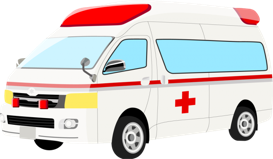 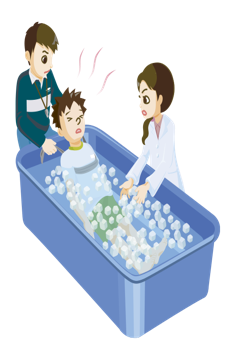 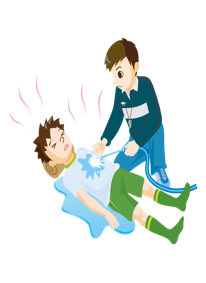 